REQUERIMENTO Nº 617/2018 Requer informações acerca dos serviços de manutenção e troca de lâmpadas, em vários pontos da Rua Benedito Bueno e defronte ao nº 107, no bairro Cruzeiro do Sul, nesse município.Senhor Presidente,Senhores Vereadores, CONSIDERANDO que o Poder Legislativo Municipal, através de seus membros legalmente eleitos pela população, tem como uma de suas atribuições fiscalizarem o Poder Executivo Municipal no âmbito de seus atos;CONSIDERANDO que este vereador vem sendo cobrado por munícipes residentes na Rua Benedito Bueno, no bairro Cruzeiro do Sul, quanto manutenção e troca de lâmpadas, em vários pontos da referida rua e defronte ao nº 107, que se encontra há muito tempo com falta de iluminação, o que deixa os moradores e demais população com sensação de insegurança, uma vez que indivíduos se aproveitam desta escuridão para praticarem pequenos furtos e demais atos ilícitos pelo local;CONSIDERANDO ainda que este vereador já realizou propositura nesta Casa de Leis pedindo para que a Prefeitura realizasse o devido serviço, para solução do problema ora existente, conforme INDICAÇÃO Nº 6290/2017 EM 04/08/2017 e INDICAÇÃO Nº 7746/2017 EM 06/10/2017, porém, sem atendimento até a presente data;CONSIDERANDO que é preciso que haja por parte do setor competente, uma força tarefa para identificação de todos esses pontos de escuridão onde há necessidade da troca de lâmpada, visando assim sanar o problema e proporcionar maior sensação de segurança aos cidadãos que transitam pelo local;CONSIDERANDO que é preciso ter transparência nos atos da Administração Pública, assim, é primordial dar ciência ao cidadão para que este obtenha as informações exatas de como anda seus pedidos, bem como os motivos do deferimento ou indeferimento dos mesmos;REQUEIRO que, nos termos do Art. 10, Inciso X, da Lei Orgânica do município de Santa Bárbara d’Oeste, combinado com o Art. 63, Inciso IX, do mesmo diploma legal, seja oficiado o Excelentíssimo Senhor Prefeito Municipal para que encaminhe a esta Casa de Leis as seguintes informações: 1º) A Administração Pública teve conhecimento dos pedidos protocolados nesta casa de leis sobre o número 6290/2017 e 7746/2017 para o serviço de manutenção e troca de lâmpadas, localizada na Rua Benedito Bueno e defronte ao nº 107, no bairro Cruzeiro do Sul? 2º) Qual é a atual situação dos pedidos protocolados na data de 04/08/2017  e 06/10/2017? Qual foi o despacho final deste pedido? É possível uma decisão final deste pedido?3º) Foi elaborado laudo técnico para gerar posterior deferimento ou indeferimento do pedido, ora objetos deste requerimento? Sendo a resposta negativa, justificar o motivo;4º) Caso realmente haja falta dos serviços no local ora requerido, há prazo para regularização dos mesmos?5º) Há previsão para execução do serviço ora requerido na Rua Benedito Bueno e defronte ao nº 107, no bairro Cruzeiro do Sul? Sendo a resposta positiva, informar a data, Sendo a resposta negativa, por qual motivo?6º) Outras informações que julgarem necessárias.Plenário “Dr. Tancredo Neves”, em 07 de maio de 2018.JESUS VENDEDOR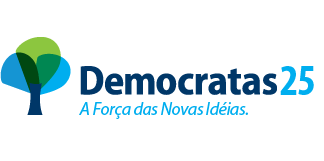 -Vereador / Vice Presidente-